1.	To receive apologies for absence, declarations of interest and requests for dispensation2.	Financial Matters	To consider request for grant from Kington Chamber of Trade for funding for Covid recovery measures for the TownIssued by:  Liz Kelso PSLCCClerk, Kington Town CouncilEmail: clerk@kingtontowncouncil.gov.uk, Tel:  01544 239 098 or 07483 914 485Issued:  14.1.2021Members of the public are welcome to join meetings of Kington Town Council and may, at the discretion of the Chairman, speak on some agenda items.  For further information about meetings of the town council, please contact the Clerk at the address above.To join the meeting, click on the link at the top of the agenda (or simply type zoom video conferencing into your browser) and when prompted to “join a meeting” type in the meeting ID followed by the password as shown on the agenda.  Please include your name when prompted.  You will be held in a waiting room until the meeting commences. Supplementary InformationJoin Zoom Meetinghttps://us02web.zoom.us/j/83479849693?pwd=WU9ucnhGRy9FS2hJL1F4YWtyejMydz09Meeting ID: 834 7984 9693Passcode: 135894One tap mobile+442034815237,,83479849693#,,,,*135894# United Kingdom+442034815240,,83479849693#,,,,*135894# United KingdomDial by your location        +44 203 481 5237 United Kingdom        +44 203 481 5240 United Kingdom        +44 203 901 7895 United Kingdom        +44 131 460 1196 United Kingdom        +44 203 051 2874 United KingdomMeeting ID: 834 7984 9693Passcode: 135894Find your local number: https://us02web.zoom.us/u/kDnCPAg82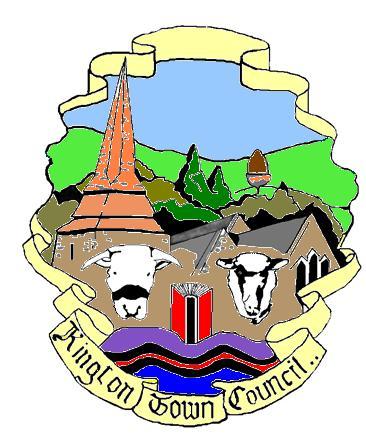 In accordance with The Local Authorities (Coronavirus) (Flexibility of Local Authority Meetings) (England) Regulations 2020 Members of the Council you are hereby summoned to attend a remote meeting of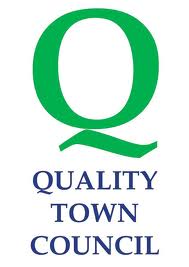 Kington Town Councilto be held on Tuesday 19th January 2021 at 7.00 pmTo join Zoom Meetinghttps://us02web.zoom.us/j/83479849693?pwd=WU9ucnhGRy9FS2hJL1F4YWtyejMydz09Meeting ID: 834 7984 9693Passcode: 135894for the purpose of transacting the following business.Kington Town Councilto be held on Tuesday 19th January 2021 at 7.00 pmTo join Zoom Meetinghttps://us02web.zoom.us/j/83479849693?pwd=WU9ucnhGRy9FS2hJL1F4YWtyejMydz09Meeting ID: 834 7984 9693Passcode: 135894for the purpose of transacting the following business.Kington Town Councilto be held on Tuesday 19th January 2021 at 7.00 pmTo join Zoom Meetinghttps://us02web.zoom.us/j/83479849693?pwd=WU9ucnhGRy9FS2hJL1F4YWtyejMydz09Meeting ID: 834 7984 9693Passcode: 135894for the purpose of transacting the following business.Agenda